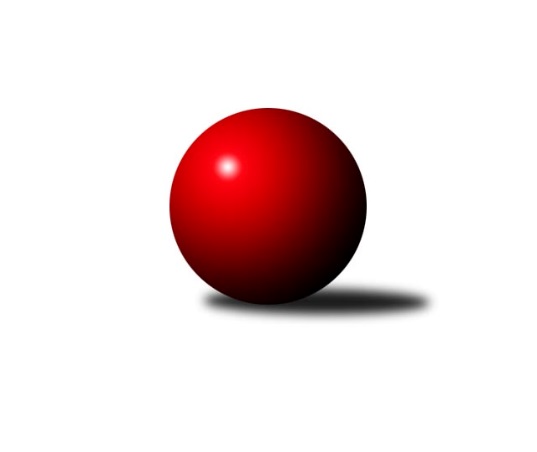 Č.22Ročník 2014/2015	11.4.2015Nejlepšího výkonu v tomto kole: 3366 dosáhlo družstvo: KK Blansko 1. KLZ 2014/2015Výsledky 22. kolaSouhrnný přehled výsledků:KK Blansko 	- SKK Jičín	7:1	3366:3187	17.0:7.0	11.4.TJ Sokol Duchcov	- KK Konstruktiva Praha 	2:6	3210:3233	12.0:12.0	11.4.TJ Sokol Husovice	- KK Slavia Praha	1:7	3127:3338	10.5:13.5	11.4.TJ Valašské Meziříčí	- TJ Lokomotiva Česká Třebová	7:1	3210:3132	16.5:7.5	11.4.KC Zlín	- KK Zábřeh	5.5:2.5	3151:3056	11.5:12.5	11.4.TJ Spartak Přerov	- SKK  Náchod	4:4	3312:3284	14.0:10.0	11.4.Tabulka družstev:	1.	KK Slavia Praha	22	15	2	5	119.0 : 57.0 	305.5 : 222.5 	 3289	32	2.	TJ Spartak Přerov	22	13	4	5	112.0 : 64.0 	291.5 : 236.5 	 3279	30	3.	KC Zlín	22	12	3	7	95.5 : 80.5 	265.5 : 262.5 	 3219	27	4.	KK Blansko	22	13	1	8	95.0 : 81.0 	265.5 : 262.5 	 3215	27	5.	SKK  Náchod	22	12	1	9	101.5 : 74.5 	289.0 : 239.0 	 3252	25	6.	TJ Sokol Duchcov	22	12	1	9	93.5 : 82.5 	277.5 : 250.5 	 3204	25	7.	TJ Valašské Meziříčí	22	11	1	10	91.0 : 85.0 	266.5 : 261.5 	 3255	23	8.	KK Zábřeh	22	10	2	10	88.5 : 87.5 	274.5 : 253.5 	 3210	22	9.	KK Konstruktiva Praha	22	8	4	10	90.0 : 86.0 	267.0 : 261.0 	 3230	20	10.	TJ Lokomotiva Česká Třebová	22	6	1	15	64.5 : 111.5 	231.5 : 296.5 	 3171	13	11.	TJ Sokol Husovice	22	5	1	16	53.0 : 123.0 	220.0 : 308.0 	 3126	11	12.	SKK Jičín	22	4	1	17	52.5 : 123.5 	214.0 : 314.0 	 3104	9Podrobné výsledky kola:	 KK Blansko 	3366	7:1	3187	SKK Jičín	Lenka Kalová st.	139 	 144 	 147 	125	555 	 3:1 	 527 	 104	137 	 143	143	Alena Šedivá	Zuzana Musilová	162 	 148 	 172 	147	629 	 3:1 	 558 	 135	159 	 135	129	Monika Hercíková	Eliška Petrů	170 	 119 	 161 	147	597 	 4:0 	 501 	 133	116 	 121	131	Martina Danišová	Zdeňka Ševčíková	131 	 147 	 140 	144	562 	 3:1 	 554 	 150	132 	 131	141	Ivana Kaanová	Soňa Daňková	136 	 129 	 136 	127	528 	 2:2 	 524 	 128	126 	 137	133	Helena Šamalová	Soňa Lahodová	129 	 110 	 121 	135	495 	 2:2 	 523 	 117	142 	 135	129	Jana Abrahamovározhodčí: Nejlepší výkon utkání: 629 - Zuzana Musilová	 TJ Sokol Duchcov	3210	2:6	3233	KK Konstruktiva Praha 	Nikol Plačková	152 	 126 	 133 	110	521 	 1:3 	 545 	 132	137 	 137	139	Martina Čapková	Renata Rybářová	137 	 150 	 118 	132	537 	 1:3 	 589 	 135	168 	 128	158	Edita Koblížková	Adéla Kolaříková	147 	 142 	 132 	129	550 	 3:1 	 509 	 140	107 	 128	134	Marie Chlumská	Simona Koutníková	118 	 128 	 146 	137	529 	 2:2 	 557 	 127	165 	 129	136	Veronika Petrov	Markéta Hofmanová	155 	 144 	 140 	131	570 	 3:1 	 526 	 129	126 	 134	137	Jana Čiháková	Ivana Březinová	144 	 132 	 119 	108	503 	 2:2 	 507 	 112	130 	 131	134	Ludmila Holubovározhodčí: Nejlepší výkon utkání: 589 - Edita Koblížková	 TJ Sokol Husovice	3127	1:7	3338	KK Slavia Praha	Pavlína Procházková	135 	 124 	 145 	148	552 	 3:1 	 552 	 132	120 	 169	131	Jana Račková	Anna Mašláňová	140 	 134 	 149 	120	543 	 1.5:2.5 	 585 	 129	148 	 149	159	Helena Gruszková	Ivana Pitronová	123 	 125 	 134 	128	510 	 1:3 	 538 	 140	140 	 144	114	Vlasta Kohoutová	Monika Pšenková	150 	 127 	 99 	102	478 	 2:2 	 554 	 141	125 	 162	126	Šárka Marková	Markéta Gabrhelová	149 	 130 	 127 	126	532 	 2:2 	 544 	 138	141 	 142	123	Kristýna Strouhalová	Lucie Kelpenčevová	140 	 136 	 133 	103	512 	 1:3 	 565 	 151	145 	 123	146	Vladimíra Šťastnározhodčí: Nejlepší výkon utkání: 585 - Helena Gruszková	 TJ Valašské Meziříčí	3210	7:1	3132	TJ Lokomotiva Česká Třebová	Lucie Pavelková	131 	 109 	 123 	136	499 	 3:1 	 500 	 124	130 	 114	132	Lucie Kaucká	Lucie Šťastná	130 	 140 	 126 	136	532 	 2:2 	 540 	 127	137 	 127	149	Klára Pekařová	Kristýna Štreichová	123 	 136 	 128 	135	522 	 3:1 	 505 	 139	118 	 115	133	Alena Holcová	Natálie Topičová	127 	 148 	 150 	145	570 	 3:1 	 511 	 136	147 	 116	112	Tereza Cíglerová	Klára Zubajová	136 	 147 	 117 	138	538 	 2.5:1.5 	 539 	 126	146 	 129	138	Ludmila Johnová	Vendula Šebková	123 	 141 	 142 	143	549 	 3:1 	 537 	 142	130 	 128	137	Kamila Šmerdovározhodčí: Nejlepší výkon utkání: 570 - Natálie Topičová	 KC Zlín	3151	5.5:2.5	3056	KK Zábřeh	Hana Stehlíková	120 	 127 	 138 	114	499 	 0:4 	 524 	 133	130 	 139	122	Dana Wiedermannová	Eliška Kubáčková	123 	 129 	 144 	111	507 	 2.5:1.5 	 468 	 123	117 	 112	116	Nikola Kunertová	Šárka Nováková	136 	 132 	 136 	128	532 	 2:2 	 532 	 141	125 	 116	150	Romana Švubová	Hana Kubáčková	131 	 133 	 154 	144	562 	 4:0 	 471 	 119	115 	 112	125	Lenka Kubová *1	Bohdana Jankových	130 	 135 	 124 	140	529 	 0:4 	 570 	 137	143 	 142	148	Jitka Killarová	Martina Zimáková	121 	 144 	 139 	118	522 	 3:1 	 491 	 114	126 	 118	133	Lenka Horňákovározhodčí: střídání: *1 od 61. hodu Olga OllingerováNejlepší výkon utkání: 570 - Jitka Killarová	 TJ Spartak Přerov	3312	4:4	3284	SKK  Náchod		139 	 138 	 139 	140	556 	 4:0 	 500 	 130	122 	 130	118		Gabriela Helisová	157 	 159 	 144 	130	590 	 2:2 	 593 	 143	162 	 134	154			133 	 145 	 129 	120	527 	 2:2 	 556 	 131	134 	 139	152	Monika Hercíková	Martina Janyšková	164 	 141 	 126 	144	575 	 3:1 	 541 	 132	136 	 135	138	Michaela Kučerová	Kamila Katzerová	139 	 127 	 131 	141	538 	 2:2 	 543 	 125	132 	 158	128	Nikola Portyšová	Kateřina Fajdeková	126 	 125 	 127 	148	526 	 1:3 	 551 	 143	128 	 140	140	Nela Pristandovározhodčí: Nejlepší výkon utkání: 593 - Pořadí jednotlivců:	jméno hráče	družstvo	celkem	plné	dorážka	chyby	poměr kuž.	Maximum	1.	Veronika Petrov 	KK Konstruktiva Praha 	570.49	377.0	193.5	2.6	9/12	(644)	2.	Martina Hrdinová 	SKK  Náchod	566.76	373.1	193.7	3.0	11/12	(617)	3.	Markéta Jandíková 	TJ Valašské Meziříčí	563.70	375.6	188.1	2.6	10/12	(623)	4.	Kamila Katzerová 	TJ Spartak Přerov	562.72	375.3	187.5	4.8	12/12	(645)	5.	Natálie Topičová 	TJ Valašské Meziříčí	561.60	371.4	190.2	3.0	12/12	(616)	6.	Jitka Killarová 	KK Zábřeh	561.34	371.9	189.4	2.9	12/12	(596)	7.	Kateřina Fajdeková 	TJ Spartak Přerov	559.48	370.7	188.8	3.1	12/12	(625)	8.	Jana Račková 	KK Slavia Praha	556.48	372.0	184.5	3.2	12/12	(604)	9.	Aneta Cvejnová 	SKK  Náchod	554.66	370.8	183.8	2.1	11/12	(633)	10.	Zuzana Musilová 	KK Blansko 	552.09	362.2	189.9	3.1	12/12	(630)	11.	Kristýna Strouhalová 	KK Slavia Praha	551.44	365.3	186.1	2.8	12/12	(576)	12.	Gabriela Helisová 	TJ Spartak Přerov	550.79	367.0	183.8	4.9	12/12	(597)	13.	Blanka Mizerová 	KK Slavia Praha	549.90	369.5	180.4	2.7	10/12	(584)	14.	Martina Zimáková 	KC Zlín	549.68	362.1	187.6	2.3	12/12	(579)	15.	Vladimíra Šťastná 	KK Slavia Praha	549.50	366.2	183.3	2.8	11/12	(601)	16.	Soňa Daňková 	KK Blansko 	549.19	367.5	181.7	3.9	11/12	(601)	17.	Vendula Šebková 	TJ Valašské Meziříčí	547.29	365.3	182.0	2.5	10/12	(592)	18.	Simona Koutníková 	TJ Sokol Duchcov	547.11	366.1	181.0	2.4	12/12	(610)	19.	Petra Najmanová 	KK Konstruktiva Praha 	545.88	362.8	183.1	3.2	10/12	(605)	20.	Dana Adamů 	SKK  Náchod	545.38	361.9	183.5	3.3	9/12	(580)	21.	Adéla Kolaříková 	TJ Sokol Duchcov	544.77	359.9	184.9	3.8	11/12	(591)	22.	Klára Zubajová 	TJ Valašské Meziříčí	542.80	365.5	177.3	5.7	10/12	(592)	23.	Zdeňka Ševčíková 	KK Blansko 	542.55	356.9	185.7	2.9	11/12	(596)	24.	Jitka Szczyrbová 	TJ Spartak Přerov	542.26	358.3	183.9	4.3	12/12	(600)	25.	Bohdana Jankových 	KC Zlín	541.52	361.7	179.9	2.8	10/12	(590)	26.	Ludmila Johnová 	TJ Lokomotiva Česká Třebová	540.55	364.4	176.2	4.1	12/12	(589)	27.	Lenka Horňáková 	KK Zábřeh	540.00	358.8	181.2	3.5	12/12	(598)	28.	Vlasta Kohoutová 	KK Slavia Praha	539.89	357.5	182.4	4.2	9/12	(580)	29.	Renata Rybářová 	TJ Sokol Duchcov	539.46	359.6	179.9	3.7	9/12	(581)	30.	Pavlína Procházková 	TJ Sokol Husovice	539.07	365.4	173.7	4.9	9/11	(589)	31.	Michaela Kučerová 	SKK  Náchod	538.46	361.0	177.5	4.8	8/12	(580)	32.	Šárka Majerová 	SKK  Náchod	537.96	363.2	174.8	6.4	9/12	(587)	33.	Lucie Nevřivová 	KK Blansko 	537.83	361.2	176.6	3.9	8/12	(629)	34.	Markéta Hofmanová 	SKK Jičín	537.65	357.8	179.8	2.2	9/12	(614)	35.	Eliška Kubáčková 	KC Zlín	537.21	357.2	180.0	5.3	10/12	(592)	36.	Klára Pekařová 	TJ Lokomotiva Česká Třebová	537.17	362.3	174.9	4.8	12/12	(596)	37.	Romana Švubová 	KK Zábřeh	536.14	359.4	176.8	3.4	12/12	(615)	38.	Martina Janyšková 	TJ Spartak Přerov	535.91	360.1	175.8	5.1	11/12	(609)	39.	Ilona Bezdíčková 	SKK  Náchod	535.90	365.6	170.4	4.3	10/12	(584)	40.	Michaela Sedláčková 	TJ Spartak Přerov	535.26	361.8	173.5	3.9	9/12	(585)	41.	Ivana Březinová 	TJ Sokol Duchcov	535.21	356.2	179.0	5.2	11/12	(600)	42.	Hana Kubáčková 	KC Zlín	534.78	362.4	172.4	5.7	11/12	(583)	43.	Lucie Pavelková 	TJ Valašské Meziříčí	534.64	362.4	172.3	5.1	8/12	(568)	44.	Lucie Kaucká 	TJ Lokomotiva Česká Třebová	534.23	359.7	174.5	5.0	12/12	(611)	45.	Edita Koblížková 	KK Konstruktiva Praha 	533.38	357.1	176.3	5.3	8/12	(589)	46.	Martina Čapková 	KK Konstruktiva Praha 	533.37	359.6	173.8	4.1	10/12	(561)	47.	Ivana Pitronová 	TJ Sokol Husovice	532.99	358.6	174.4	6.3	10/11	(592)	48.	Dana Wiedermannová 	KK Zábřeh	532.73	355.8	176.9	3.2	12/12	(587)	49.	Šárka Marková 	KK Slavia Praha	532.65	364.9	167.7	6.9	11/12	(577)	50.	Kamila Šmerdová 	TJ Lokomotiva Česká Třebová	531.59	360.8	170.8	5.7	10/12	(587)	51.	Hana Viewegová 	KK Konstruktiva Praha 	528.96	356.8	172.2	4.8	8/12	(567)	52.	Nikol Plačková 	TJ Sokol Duchcov	528.93	357.5	171.4	5.1	10/12	(556)	53.	Marie Chlumská 	KK Konstruktiva Praha 	528.53	356.0	172.5	5.4	10/12	(561)	54.	Lucie Kelpenčevová 	TJ Sokol Husovice	527.24	364.2	163.0	6.0	10/11	(584)	55.	Barbora Divílková  st.	KC Zlín	526.89	355.1	171.8	5.8	10/12	(558)	56.	Lenka Kubová 	KK Zábřeh	526.86	352.5	174.3	5.1	11/12	(556)	57.	Olga Ollingerová 	KK Zábřeh	526.63	355.4	171.3	5.8	10/12	(548)	58.	Lucie Šťastná 	TJ Valašské Meziříčí	526.58	355.5	171.1	6.6	9/12	(590)	59.	Šárka Nováková 	KC Zlín	525.92	354.3	171.7	6.1	11/12	(570)	60.	Kateřina Kolářová 	TJ Lokomotiva Česká Třebová	525.70	357.7	168.0	6.1	11/12	(574)	61.	Veronika Štáblová 	TJ Sokol Husovice	522.20	355.3	166.9	6.5	9/11	(564)	62.	Lenka Kalová  st.	KK Blansko 	521.89	354.4	167.5	6.3	12/12	(575)	63.	Monika Hercíková 	SKK Jičín	516.88	350.4	166.5	7.5	12/12	(627)	64.	Soňa Lahodová 	KK Blansko 	516.69	354.1	162.6	7.7	12/12	(561)	65.	Monika Pšenková 	TJ Sokol Husovice	514.98	355.4	159.6	7.8	9/11	(567)	66.	Alena Šedivá 	SKK Jičín	510.76	354.5	156.3	7.0	10/12	(567)	67.	Helena Šamalová 	SKK Jičín	507.28	345.3	162.0	8.8	10/12	(569)	68.	Alena Holcová 	TJ Lokomotiva Česká Třebová	505.65	351.0	154.6	9.9	9/12	(551)		 		593.00	390.0	203.0	4.0	1/0	(593)		Naděžda Dobešová 	KK Slavia Praha	586.67	385.0	201.7	2.0	3/12	(610)		Petra Abelová 	SKK Jičín	582.00	395.0	187.0	0.0	1/12	(582)		Alena Kantnerová 	TJ Valašské Meziříčí	579.50	374.3	205.3	2.3	4/12	(617)		Helena Gruszková 	KK Slavia Praha	564.25	376.5	187.8	3.0	4/12	(600)		Zuzana Machalová 	TJ Spartak Přerov	558.50	366.5	192.0	3.0	1/12	(592)		 		556.00	378.0	178.0	2.0	1/0	(556)		Ludmila Holubová 	KK Konstruktiva Praha 	547.81	367.3	180.6	4.6	7/12	(604)		Nikola Portyšová 	SKK Jičín	545.75	364.5	181.3	4.3	2/12	(578)		Nela Pristandová 	SKK Jičín	545.50	359.0	186.5	3.0	2/12	(551)		Martina Tomášková 	SKK Jičín	544.20	364.5	179.7	5.5	6/12	(631)		Olga Bučková 	TJ Sokol Duchcov	544.00	363.0	181.0	2.0	1/12	(544)		Jana Čiháková 	KK Konstruktiva Praha 	541.22	356.4	184.9	3.7	5/12	(583)		Nina Brožková 	SKK  Náchod	541.00	366.5	174.5	3.0	2/12	(557)		Dana Musilová 	KK Blansko 	539.00	363.0	176.0	2.0	1/12	(539)		Eliška Petrů 	KK Blansko 	537.87	364.8	173.1	5.3	5/12	(597)		Dita Trochtová 	KC Zlín	535.75	360.8	175.0	4.7	4/12	(584)		Markéta Hofmanová 	TJ Sokol Duchcov	535.36	356.6	178.8	2.3	5/12	(609)		Lada Péli 	TJ Spartak Přerov	531.75	355.8	176.0	5.8	4/12	(567)		Hana Stehlíková 	KC Zlín	531.67	368.7	163.0	8.0	3/12	(561)		Ivana Kaanová 	SKK Jičín	531.53	349.8	181.8	5.4	6/12	(632)		Renata Konečná 	TJ Sokol Husovice	530.50	365.5	165.0	7.5	2/11	(549)		Lenka Chalupová 	TJ Sokol Duchcov	530.17	352.7	177.5	6.8	3/12	(542)		Petra Vlčková 	SKK  Náchod	528.08	355.2	172.9	3.8	3/12	(536)		Andrea Jánová 	TJ Lokomotiva Česká Třebová	527.63	356.3	171.4	6.3	4/12	(570)		 		527.00	348.0	179.0	4.0	1/0	(527)		Pavlína Keprtová 	KK Zábřeh	525.00	365.0	160.0	3.0	1/12	(525)		Eva Kopřivová 	KK Konstruktiva Praha 	523.50	362.1	161.4	6.7	6/12	(554)		Monika Smutná 	TJ Sokol Husovice	523.00	358.4	164.6	9.8	4/11	(574)		Růžena Smrčková 	KK Slavia Praha	522.50	353.0	169.5	4.0	2/12	(526)		Kristýna Štreichová 	TJ Valašské Meziříčí	522.00	345.0	177.0	4.0	1/12	(522)		Naděžda Musilová 	KK Blansko 	521.00	349.0	172.0	6.0	1/12	(521)		Marie Říhová 	SKK Jičín	520.37	354.2	166.2	6.0	7/12	(582)		Kristýna Zimáková 	KC Zlín	520.00	375.0	145.0	15.0	1/12	(520)		Jana Navláčilová 	TJ Valašské Meziříčí	519.45	351.5	167.9	5.4	7/12	(558)		Markéta Gabrhelová 	TJ Sokol Husovice	516.90	347.0	169.9	6.9	6/11	(585)		Růžena Svobodová 	TJ Sokol Duchcov	515.43	349.4	166.1	6.4	7/12	(575)		 		514.50	353.5	161.0	4.0	2/0	(529)		Lucie Moravcová 	SKK  Náchod	514.11	350.8	163.3	7.0	3/12	(543)		Jana Abrahamová 	SKK Jičín	513.91	352.3	161.6	7.9	7/12	(561)		Eva Jelínková 	TJ Sokol Duchcov	512.83	352.7	160.2	8.8	3/12	(525)		Ludmila Šťastná 	TJ Valašské Meziříčí	512.00	352.0	160.0	5.0	1/12	(512)		Anna Mašláňová 	TJ Sokol Husovice	511.00	348.2	162.8	2.4	3/11	(576)		Ludmila Fořtová 	KK Slavia Praha	510.00	334.0	176.0	7.0	1/12	(510)		Martina Danišová 	SKK Jičín	506.39	347.7	158.7	9.3	6/12	(551)		Tereza Cíglerová 	TJ Lokomotiva Česká Třebová	506.00	347.2	158.8	10.2	3/12	(558)		Helena Sobčáková 	KK Zábřeh	504.50	354.5	150.0	5.0	1/12	(509)		Michaela Erbenová 	TJ Sokol Duchcov	499.00	368.0	131.0	14.3	3/12	(505)		Jaroslava Juřicová 	TJ Valašské Meziříčí	497.00	327.0	170.0	7.0	1/12	(497)		Lucie Leibnerová 	TJ Spartak Přerov	494.50	335.5	159.0	7.5	1/12	(499)		Nikola Kunertová 	KK Zábřeh	490.00	346.5	143.5	6.0	2/12	(512)		Lenka Hanušová 	TJ Sokol Husovice	487.89	340.1	147.8	9.9	3/11	(544)		Eva Sedláková 	TJ Lokomotiva Česká Třebová	478.50	344.0	134.5	16.0	2/12	(500)Sportovně technické informace:Starty náhradníků:registrační číslo	jméno a příjmení 	datum startu 	družstvo	číslo startu
Hráči dopsaní na soupisku:registrační číslo	jméno a příjmení 	datum startu 	družstvo	Program dalšího kola:Nejlepší šestka kola - absolutněNejlepší šestka kola - absolutněNejlepší šestka kola - absolutněNejlepší šestka kola - absolutněNejlepší šestka kola - dle průměru kuželenNejlepší šestka kola - dle průměru kuželenNejlepší šestka kola - dle průměru kuželenNejlepší šestka kola - dle průměru kuželenNejlepší šestka kola - dle průměru kuželenPočetJménoNázev týmuVýkonPočetJménoNázev týmuPrůměr (%)Výkon8xZuzana MusilováBlansko6296xZuzana MusilováBlansko113.626292xEliška PetrůBlansko5973xJitka KillarováZábřeh110.545704xGabriela HelisováPřerov5901xEdita KoblížkováKonstruktiva 109.725891xEdita KoblížkováKonstruktiva 5892xHelena GruszkováSlavia109.565852xHelena GruszkováSlavia5852xHana KubáčkováZlín108.995622xMartina JanyškováPřerov5754xGabriela HelisováPřerov108.73590